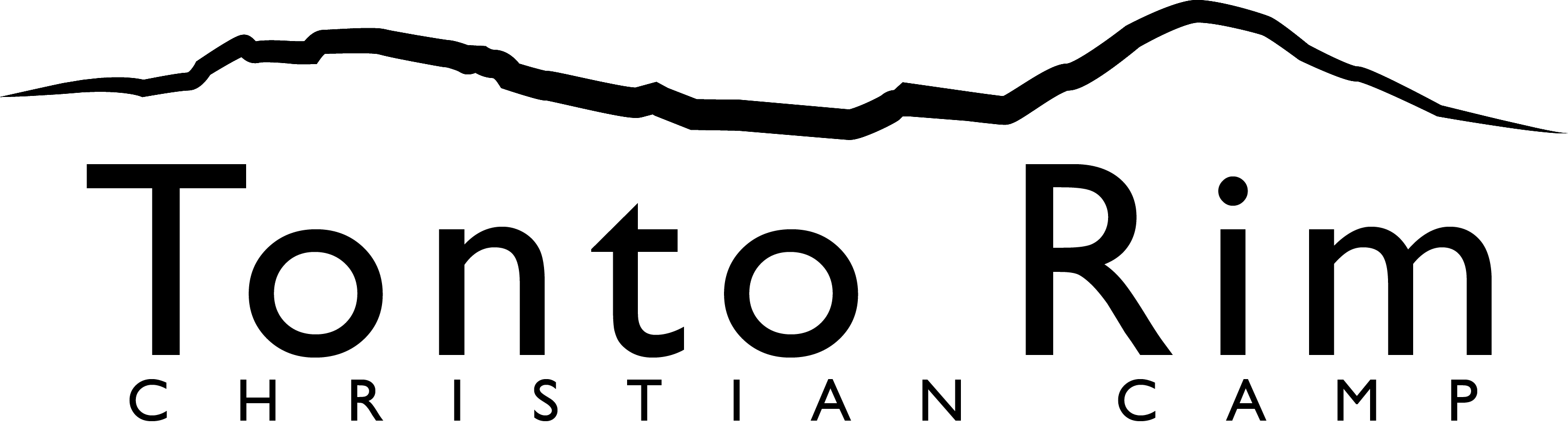 Registration Form: September through AprilALL guests of TRCC must complete this formNOTE: PLEASE DOWNLOAD BEFORE PRINTING OR FILLING IN THIS FORMRegistration Form: September through AprilALL guests of TRCC must complete this formNOTE: PLEASE DOWNLOAD BEFORE PRINTING OR FILLING IN THIS FORMRegistration Form: September through AprilALL guests of TRCC must complete this formNOTE: PLEASE DOWNLOAD BEFORE PRINTING OR FILLING IN THIS FORMRegistration Form: September through AprilALL guests of TRCC must complete this formNOTE: PLEASE DOWNLOAD BEFORE PRINTING OR FILLING IN THIS FORMRegistration Form: September through AprilALL guests of TRCC must complete this formNOTE: PLEASE DOWNLOAD BEFORE PRINTING OR FILLING IN THIS FORMRegistration Form: September through AprilALL guests of TRCC must complete this formNOTE: PLEASE DOWNLOAD BEFORE PRINTING OR FILLING IN THIS FORMRegistration Form: September through AprilALL guests of TRCC must complete this formNOTE: PLEASE DOWNLOAD BEFORE PRINTING OR FILLING IN THIS FORMRegistration Form: September through AprilALL guests of TRCC must complete this formNOTE: PLEASE DOWNLOAD BEFORE PRINTING OR FILLING IN THIS FORMRegistration Form: September through AprilALL guests of TRCC must complete this formNOTE: PLEASE DOWNLOAD BEFORE PRINTING OR FILLING IN THIS FORMRegistration Form: September through AprilALL guests of TRCC must complete this formNOTE: PLEASE DOWNLOAD BEFORE PRINTING OR FILLING IN THIS FORMRegistration Form: September through AprilALL guests of TRCC must complete this formNOTE: PLEASE DOWNLOAD BEFORE PRINTING OR FILLING IN THIS FORMRegistration Form: September through AprilALL guests of TRCC must complete this formNOTE: PLEASE DOWNLOAD BEFORE PRINTING OR FILLING IN THIS FORMRegistration Form: September through AprilALL guests of TRCC must complete this formNOTE: PLEASE DOWNLOAD BEFORE PRINTING OR FILLING IN THIS FORMRegistration Form: September through AprilALL guests of TRCC must complete this formNOTE: PLEASE DOWNLOAD BEFORE PRINTING OR FILLING IN THIS FORMRegistration Form: September through AprilALL guests of TRCC must complete this formNOTE: PLEASE DOWNLOAD BEFORE PRINTING OR FILLING IN THIS FORMRegistration Form: September through AprilALL guests of TRCC must complete this formNOTE: PLEASE DOWNLOAD BEFORE PRINTING OR FILLING IN THIS FORMRegistration Form: September through AprilALL guests of TRCC must complete this formNOTE: PLEASE DOWNLOAD BEFORE PRINTING OR FILLING IN THIS FORMRegistration Form: September through AprilALL guests of TRCC must complete this formNOTE: PLEASE DOWNLOAD BEFORE PRINTING OR FILLING IN THIS FORMRegistration Form: September through AprilALL guests of TRCC must complete this formNOTE: PLEASE DOWNLOAD BEFORE PRINTING OR FILLING IN THIS FORMRegistration Form: September through AprilALL guests of TRCC must complete this formNOTE: PLEASE DOWNLOAD BEFORE PRINTING OR FILLING IN THIS FORMRegistration Form: September through AprilALL guests of TRCC must complete this formNOTE: PLEASE DOWNLOAD BEFORE PRINTING OR FILLING IN THIS FORMRegistration Form: September through AprilALL guests of TRCC must complete this formNOTE: PLEASE DOWNLOAD BEFORE PRINTING OR FILLING IN THIS FORMRegistration Form: September through AprilALL guests of TRCC must complete this formNOTE: PLEASE DOWNLOAD BEFORE PRINTING OR FILLING IN THIS FORMRegistration Form: September through AprilALL guests of TRCC must complete this formNOTE: PLEASE DOWNLOAD BEFORE PRINTING OR FILLING IN THIS FORMRegistration Form: September through AprilALL guests of TRCC must complete this formNOTE: PLEASE DOWNLOAD BEFORE PRINTING OR FILLING IN THIS FORMRegistration Form: September through AprilALL guests of TRCC must complete this formNOTE: PLEASE DOWNLOAD BEFORE PRINTING OR FILLING IN THIS FORMRegistration Form: September through AprilALL guests of TRCC must complete this formNOTE: PLEASE DOWNLOAD BEFORE PRINTING OR FILLING IN THIS FORMRegistration Form: September through AprilALL guests of TRCC must complete this formNOTE: PLEASE DOWNLOAD BEFORE PRINTING OR FILLING IN THIS FORMRegistration Form: September through AprilALL guests of TRCC must complete this formNOTE: PLEASE DOWNLOAD BEFORE PRINTING OR FILLING IN THIS FORMRegistration Form: September through AprilALL guests of TRCC must complete this formNOTE: PLEASE DOWNLOAD BEFORE PRINTING OR FILLING IN THIS FORMGuest InformationGuest InformationGuest InformationGuest InformationGuest InformationGuest InformationGuest InformationGuest InformationGuest InformationGuest InformationGuest InformationGuest InformationGuest InformationGuest InformationGuest InformationGuest InformationGuest InformationGuest InformationGuest InformationGuest InformationGuest InformationGuest InformationGuest InformationGuest InformationGuest InformationGuest InformationGuest InformationGuest InformationGuest InformationGuest InformationGuest InformationGuest InformationGuest InformationGuest InformationGuest InformationGuest InformationGuest InformationGuest InformationGuest InformationGuest InformationGuest Information Youth (Under 18 yrs) Youth (Under 18 yrs) Youth (Under 18 yrs) Youth (Under 18 yrs) Youth (Under 18 yrs) Youth (Under 18 yrs) Youth (Under 18 yrs) Youth (Under 18 yrs) Youth (Under 18 yrs) Youth (Under 18 yrs) Adult (18 yrs & over) Adult (18 yrs & over) Adult (18 yrs & over) Adult (18 yrs & over) Adult (18 yrs & over) Adult (18 yrs & over) Adult (18 yrs & over) Adult (18 yrs & over) Adult (18 yrs & over) Adult (18 yrs & over) Adult (18 yrs & over) Adult (18 yrs & over) Adult (18 yrs & over)     First time at TRCC     First time at TRCC     First time at TRCC     First time at TRCC     First time at TRCC     First time at TRCC     First time at TRCC     First time at TRCC     First time at TRCC     First time at TRCC     First time at TRCC     First time at TRCC     First time at TRCC     First time at TRCC I’m back!  I’m back!  I’m back!  I’m back! Church/Organization:Church/Organization:Church/Organization:Church/Organization:Church/Organization:Church/Organization:Church/Organization:Church/Organization:Event Dates:Event Dates:Event Dates:Event Dates:Event Dates:Event Dates:Event Dates:   /      /      -      /      /      /      /      -      /      /      /      /      -      /      /      /      /      -      /      /      /      /      -      /      /      /      /      -      /      /      /      /      -      /      /      /      /      -      /      /      /      /      -      /      /   Type of Camp (Check all that apply):Type of Camp (Check all that apply):Type of Camp (Check all that apply):Type of Camp (Check all that apply):Type of Camp (Check all that apply):Type of Camp (Check all that apply):Type of Camp (Check all that apply):Type of Camp (Check all that apply):Type of Camp (Check all that apply):Type of Camp (Check all that apply):Type of Camp (Check all that apply):Type of Camp (Check all that apply):Type of Camp (Check all that apply):Church  Church  Church  Church  Church  Youth Youth Youth Youth Youth Youth Youth College College College College College College College College Women Women Women Women Women Family Family Family Type of Camp (Check all that apply):Type of Camp (Check all that apply):Type of Camp (Check all that apply):Type of Camp (Check all that apply):Type of Camp (Check all that apply):Type of Camp (Check all that apply):Type of Camp (Check all that apply):Type of Camp (Check all that apply):Type of Camp (Check all that apply):Type of Camp (Check all that apply):Type of Camp (Check all that apply):Type of Camp (Check all that apply):Type of Camp (Check all that apply):School School School School School Children Children Children Children Children Children Children Service Service Service Service Service Service Service Service Men Men Men Men Men Name:Name:Gender:Gender:Gender:Gender:Gender:Gender:Male  Female Male  Female Male  Female Male  Female Male  Female Male  Female Email:Email:Phone Number:Phone Number:Phone Number:Phone Number:Phone Number:Phone Number:Phone Number:Phone Number:     -       -           -       -           -       -           -       -           -       -      Address:Address:Address:City:City:City:City:State:State:State:Zip Code:Zip Code:Zip Code:Emergency Contact:Emergency Contact:Emergency Contact:Emergency Contact:Emergency Contact:Emergency Contact:Emergency Contact:Phone:Phone:Phone:Phone:     -       -           -       -           -       -           -       -           -       -      Relationship to you:Relationship to you:Relationship to you:Relationship to you:Relationship to you:Relationship to you:Relationship to you: Parent   Spouse    Other:  Parent   Spouse    Other:  Parent   Spouse    Other:  Parent   Spouse    Other:  Parent   Spouse    Other:  Parent   Spouse    Other:  Parent   Spouse    Other:  Parent   Spouse    Other:  Parent   Spouse    Other:  Parent   Spouse    Other:  Parent   Spouse    Other:  Parent   Spouse    Other:  Parent   Spouse    Other: Alternate Phone:Alternate Phone:Alternate Phone:Alternate Phone:Alternate Phone:Alternate Phone:Alternate Phone:Alternate Phone:Alternate Phone:     -       -           -       -           -       -           -       -           -       -      Medical InformationMedical InformationMedical InformationMedical InformationMedical InformationMedical InformationMedical InformationMedical InformationMedical InformationMedical InformationMedical InformationMedical InformationMedical InformationMedical InformationMedical InformationMedical InformationMedical InformationMedical InformationMedical InformationMedical InformationMedical InformationMedical InformationMedical InformationMedical InformationMedical InformationMedical InformationMedical InformationMedical InformationMedical InformationMedical InformationMedical InformationMedical InformationMedical InformationMedical InformationMedical InformationMedical InformationMedical InformationMedical InformationMedical InformationMedical InformationMedical InformationIs the camper up to date on all immunizations?Is the camper up to date on all immunizations?Is the camper up to date on all immunizations?Is the camper up to date on all immunizations?Is the camper up to date on all immunizations?Is the camper up to date on all immunizations?Is the camper up to date on all immunizations?Is the camper up to date on all immunizations?Is the camper up to date on all immunizations?Is the camper up to date on all immunizations?Is the camper up to date on all immunizations?Is the camper up to date on all immunizations?Is the camper up to date on all immunizations?Is the camper up to date on all immunizations?Is the camper up to date on all immunizations?Yes       No Yes       No Yes       No Yes       No Yes       No Yes       No Yes       No Yes       No Yes       No Yes       No Yes       No Last Tetanus Shot:Last Tetanus Shot:Last Tetanus Shot:Last Tetanus Shot:Last Tetanus Shot:Last Tetanus Shot:Last Tetanus Shot:Last Tetanus Shot:Last Tetanus Shot:Last Tetanus Shot:Last Tetanus Shot:   /      /        /      /        /      /        /      /     Dietary Restrictions?Dietary Restrictions?Dietary Restrictions?Dietary Restrictions?Dietary Restrictions?Dietary Restrictions?Dietary Restrictions?Dietary Restrictions? Gluten Free   Vegetarian    Nut Allergies    Other: Gluten Free   Vegetarian    Nut Allergies    Other: Gluten Free   Vegetarian    Nut Allergies    Other: Gluten Free   Vegetarian    Nut Allergies    Other: Gluten Free   Vegetarian    Nut Allergies    Other: Gluten Free   Vegetarian    Nut Allergies    Other: Gluten Free   Vegetarian    Nut Allergies    Other: Gluten Free   Vegetarian    Nut Allergies    Other: Gluten Free   Vegetarian    Nut Allergies    Other: Gluten Free   Vegetarian    Nut Allergies    Other: Gluten Free   Vegetarian    Nut Allergies    Other: Gluten Free   Vegetarian    Nut Allergies    Other: Gluten Free   Vegetarian    Nut Allergies    Other: Gluten Free   Vegetarian    Nut Allergies    Other: Gluten Free   Vegetarian    Nut Allergies    Other: Gluten Free   Vegetarian    Nut Allergies    Other: Gluten Free   Vegetarian    Nut Allergies    Other: Gluten Free   Vegetarian    Nut Allergies    Other: Gluten Free   Vegetarian    Nut Allergies    Other: Gluten Free   Vegetarian    Nut Allergies    Other: Gluten Free   Vegetarian    Nut Allergies    Other: Gluten Free   Vegetarian    Nut Allergies    Other:Any medical conditions you would like to share?Any medical conditions you would like to share?Any medical conditions you would like to share?Any medical conditions you would like to share?Any medical conditions you would like to share?Any medical conditions you would like to share?Any medical conditions you would like to share?Any medical conditions you would like to share?Any medical conditions you would like to share?Any medical conditions you would like to share?Any medical conditions you would like to share?Any medical conditions you would like to share?Any medical conditions you would like to share?Any medical conditions you would like to share?Any medical conditions you would like to share?Any medical conditions you would like to share?Any allergies you would like to share?Any allergies you would like to share?Any allergies you would like to share?Any allergies you would like to share?Any allergies you would like to share?Any allergies you would like to share?Any allergies you would like to share?Any allergies you would like to share?Any allergies you would like to share?Any allergies you would like to share?Any allergies you would like to share?Any allergies you would like to share?Any allergies you would like to share?Any allergies you would like to share?Any prescribed medication along with camper of which you would like to make us aware? If so how are they toAny prescribed medication along with camper of which you would like to make us aware? If so how are they toAny prescribed medication along with camper of which you would like to make us aware? If so how are they toAny prescribed medication along with camper of which you would like to make us aware? If so how are they toAny prescribed medication along with camper of which you would like to make us aware? If so how are they toAny prescribed medication along with camper of which you would like to make us aware? If so how are they toAny prescribed medication along with camper of which you would like to make us aware? If so how are they toAny prescribed medication along with camper of which you would like to make us aware? If so how are they toAny prescribed medication along with camper of which you would like to make us aware? If so how are they toAny prescribed medication along with camper of which you would like to make us aware? If so how are they toAny prescribed medication along with camper of which you would like to make us aware? If so how are they toAny prescribed medication along with camper of which you would like to make us aware? If so how are they toAny prescribed medication along with camper of which you would like to make us aware? If so how are they toAny prescribed medication along with camper of which you would like to make us aware? If so how are they toAny prescribed medication along with camper of which you would like to make us aware? If so how are they toAny prescribed medication along with camper of which you would like to make us aware? If so how are they toAny prescribed medication along with camper of which you would like to make us aware? If so how are they toAny prescribed medication along with camper of which you would like to make us aware? If so how are they toAny prescribed medication along with camper of which you would like to make us aware? If so how are they toAny prescribed medication along with camper of which you would like to make us aware? If so how are they toAny prescribed medication along with camper of which you would like to make us aware? If so how are they toAny prescribed medication along with camper of which you would like to make us aware? If so how are they toAny prescribed medication along with camper of which you would like to make us aware? If so how are they toAny prescribed medication along with camper of which you would like to make us aware? If so how are they toAny prescribed medication along with camper of which you would like to make us aware? If so how are they toAny prescribed medication along with camper of which you would like to make us aware? If so how are they toAny prescribed medication along with camper of which you would like to make us aware? If so how are they toAny prescribed medication along with camper of which you would like to make us aware? If so how are they toAny prescribed medication along with camper of which you would like to make us aware? If so how are they toAny prescribed medication along with camper of which you would like to make us aware? If so how are they toAny prescribed medication along with camper of which you would like to make us aware? If so how are they toAny prescribed medication along with camper of which you would like to make us aware? If so how are they toAny prescribed medication along with camper of which you would like to make us aware? If so how are they toAny prescribed medication along with camper of which you would like to make us aware? If so how are they toAny prescribed medication along with camper of which you would like to make us aware? If so how are they toAny prescribed medication along with camper of which you would like to make us aware? If so how are they toAny prescribed medication along with camper of which you would like to make us aware? If so how are they toAny prescribed medication along with camper of which you would like to make us aware? If so how are they toAny prescribed medication along with camper of which you would like to make us aware? If so how are they toAny prescribed medication along with camper of which you would like to make us aware? If so how are they toAny prescribed medication along with camper of which you would like to make us aware? If so how are they tobe administered?be administered?be administered?be administered?be administered?Additional Information for Youth (Under 18 Years of Age)Additional Information for Youth (Under 18 Years of Age)Additional Information for Youth (Under 18 Years of Age)Additional Information for Youth (Under 18 Years of Age)Additional Information for Youth (Under 18 Years of Age)Additional Information for Youth (Under 18 Years of Age)Additional Information for Youth (Under 18 Years of Age)Additional Information for Youth (Under 18 Years of Age)Additional Information for Youth (Under 18 Years of Age)Additional Information for Youth (Under 18 Years of Age)Additional Information for Youth (Under 18 Years of Age)Additional Information for Youth (Under 18 Years of Age)Additional Information for Youth (Under 18 Years of Age)Additional Information for Youth (Under 18 Years of Age)Additional Information for Youth (Under 18 Years of Age)Additional Information for Youth (Under 18 Years of Age)Additional Information for Youth (Under 18 Years of Age)Additional Information for Youth (Under 18 Years of Age)Additional Information for Youth (Under 18 Years of Age)Additional Information for Youth (Under 18 Years of Age)Additional Information for Youth (Under 18 Years of Age)Additional Information for Youth (Under 18 Years of Age)Additional Information for Youth (Under 18 Years of Age)Additional Information for Youth (Under 18 Years of Age)Additional Information for Youth (Under 18 Years of Age)Additional Information for Youth (Under 18 Years of Age)Additional Information for Youth (Under 18 Years of Age)Additional Information for Youth (Under 18 Years of Age)Additional Information for Youth (Under 18 Years of Age)Additional Information for Youth (Under 18 Years of Age)Additional Information for Youth (Under 18 Years of Age)Additional Information for Youth (Under 18 Years of Age)Additional Information for Youth (Under 18 Years of Age)Additional Information for Youth (Under 18 Years of Age)Additional Information for Youth (Under 18 Years of Age)Additional Information for Youth (Under 18 Years of Age)Additional Information for Youth (Under 18 Years of Age)Additional Information for Youth (Under 18 Years of Age)Additional Information for Youth (Under 18 Years of Age)Additional Information for Youth (Under 18 Years of Age)Additional Information for Youth (Under 18 Years of Age)Date of Birth:Date of Birth:Date of Birth:Date of Birth:      /      /           /      /           /      /           /      /           /      /           /      /           /      /           /      /           /      /           /      /           /      /           /      /           /      /           /      /           /      /     Grade:Grade:Grade:Grade:Grade:Parent(s)/Guardian(s):Parent(s)/Guardian(s):Parent(s)/Guardian(s):Parent(s)/Guardian(s):Parent(s)/Guardian(s):Parent(s)/Guardian(s):Parent(s)/Guardian(s):Parent(s)/Guardian(s):Parent(s)/Guardian(s):Address (if different from above):Address (if different from above):Address (if different from above):Address (if different from above):Address (if different from above):Address (if different from above):Address (if different from above):Address (if different from above):Address (if different from above):Address (if different from above):Address (if different from above):Address (if different from above):City:State:State:State:State:State:Zip Code:Zip Code:Zip Code:Phone Number(s):Phone Number(s):Phone Number(s):Phone Number(s):Phone Number(s):Phone Number(s):       -       -             -       -             -       -             -       -             -       -             -       -             -       -             -       -             -       -             -       -             -       -             -       -             -       -             -       -             -       -             -       -             -       -             -       -             -       -             -       -             -       -             -       -             -       -             -       -             -       -             -       -             -       -             -       -             -       -             -       -             -       -             -       -             -       -             -       -             -       -      Participation Consent and Medical Treatment AuthorizationParticipation Consent and Medical Treatment AuthorizationParticipation Consent and Medical Treatment AuthorizationParticipation Consent and Medical Treatment AuthorizationParticipation Consent and Medical Treatment AuthorizationParticipation Consent and Medical Treatment AuthorizationParticipation Consent and Medical Treatment AuthorizationParticipation Consent and Medical Treatment AuthorizationParticipation Consent and Medical Treatment AuthorizationParticipation Consent and Medical Treatment AuthorizationParticipation Consent and Medical Treatment AuthorizationParticipation Consent and Medical Treatment AuthorizationParticipation Consent and Medical Treatment AuthorizationParticipation Consent and Medical Treatment AuthorizationParticipation Consent and Medical Treatment AuthorizationParticipation Consent and Medical Treatment AuthorizationParticipation Consent and Medical Treatment AuthorizationParticipation Consent and Medical Treatment AuthorizationParticipation Consent and Medical Treatment AuthorizationParticipation Consent and Medical Treatment AuthorizationParticipation Consent and Medical Treatment AuthorizationParticipation Consent and Medical Treatment AuthorizationParticipation Consent and Medical Treatment AuthorizationParticipation Consent and Medical Treatment AuthorizationParticipation Consent and Medical Treatment AuthorizationParticipation Consent and Medical Treatment AuthorizationParticipation Consent and Medical Treatment AuthorizationParticipation Consent and Medical Treatment AuthorizationParticipation Consent and Medical Treatment AuthorizationParticipation Consent and Medical Treatment AuthorizationParticipation Consent and Medical Treatment AuthorizationParticipation Consent and Medical Treatment AuthorizationParticipation Consent and Medical Treatment AuthorizationParticipation Consent and Medical Treatment AuthorizationParticipation Consent and Medical Treatment AuthorizationParticipation Consent and Medical Treatment AuthorizationParticipation Consent and Medical Treatment AuthorizationParticipation Consent and Medical Treatment AuthorizationParticipation Consent and Medical Treatment AuthorizationParticipation Consent and Medical Treatment AuthorizationParticipation Consent and Medical Treatment AuthorizationCamp activities may include, but are not limited to, hiking, swimming, mountain scooters, ropes course, target shooting, archery, paintball, team recreation, etc. There are risks of physical harm or injury that could result from attending camp and participating in camp activities. I voluntarily elect myself (or my minor/child) to participate in camp activities and assume the risks of harm or injury that could result from participation.  On my own behalf and that of my personal representatives and heirs, I hereby release TRCC, its officers, employees, and agents from all liability for any injury or harm to me (or my minor/child) as a result of participating in any camp activity. I also authorize TRCC staff to provide transportation to and from activities that may take place away from the camp property. I further release the use of my (or my minor/child’s) likeness, voice, and words in video, film, and print to Tonto Rim Christian Camp. In recognizing that TRCC only provides simple topical general first aid supplies, I hereby authorize TRCC staff to assist me (or my minor/child) in securing emergency medical services if such a need arises.  I also hereby authorize emergency medical or surgical care by licensed medical care providers.Camp activities may include, but are not limited to, hiking, swimming, mountain scooters, ropes course, target shooting, archery, paintball, team recreation, etc. There are risks of physical harm or injury that could result from attending camp and participating in camp activities. I voluntarily elect myself (or my minor/child) to participate in camp activities and assume the risks of harm or injury that could result from participation.  On my own behalf and that of my personal representatives and heirs, I hereby release TRCC, its officers, employees, and agents from all liability for any injury or harm to me (or my minor/child) as a result of participating in any camp activity. I also authorize TRCC staff to provide transportation to and from activities that may take place away from the camp property. I further release the use of my (or my minor/child’s) likeness, voice, and words in video, film, and print to Tonto Rim Christian Camp. In recognizing that TRCC only provides simple topical general first aid supplies, I hereby authorize TRCC staff to assist me (or my minor/child) in securing emergency medical services if such a need arises.  I also hereby authorize emergency medical or surgical care by licensed medical care providers.Camp activities may include, but are not limited to, hiking, swimming, mountain scooters, ropes course, target shooting, archery, paintball, team recreation, etc. There are risks of physical harm or injury that could result from attending camp and participating in camp activities. I voluntarily elect myself (or my minor/child) to participate in camp activities and assume the risks of harm or injury that could result from participation.  On my own behalf and that of my personal representatives and heirs, I hereby release TRCC, its officers, employees, and agents from all liability for any injury or harm to me (or my minor/child) as a result of participating in any camp activity. I also authorize TRCC staff to provide transportation to and from activities that may take place away from the camp property. I further release the use of my (or my minor/child’s) likeness, voice, and words in video, film, and print to Tonto Rim Christian Camp. In recognizing that TRCC only provides simple topical general first aid supplies, I hereby authorize TRCC staff to assist me (or my minor/child) in securing emergency medical services if such a need arises.  I also hereby authorize emergency medical or surgical care by licensed medical care providers.Camp activities may include, but are not limited to, hiking, swimming, mountain scooters, ropes course, target shooting, archery, paintball, team recreation, etc. There are risks of physical harm or injury that could result from attending camp and participating in camp activities. I voluntarily elect myself (or my minor/child) to participate in camp activities and assume the risks of harm or injury that could result from participation.  On my own behalf and that of my personal representatives and heirs, I hereby release TRCC, its officers, employees, and agents from all liability for any injury or harm to me (or my minor/child) as a result of participating in any camp activity. I also authorize TRCC staff to provide transportation to and from activities that may take place away from the camp property. I further release the use of my (or my minor/child’s) likeness, voice, and words in video, film, and print to Tonto Rim Christian Camp. In recognizing that TRCC only provides simple topical general first aid supplies, I hereby authorize TRCC staff to assist me (or my minor/child) in securing emergency medical services if such a need arises.  I also hereby authorize emergency medical or surgical care by licensed medical care providers.Camp activities may include, but are not limited to, hiking, swimming, mountain scooters, ropes course, target shooting, archery, paintball, team recreation, etc. There are risks of physical harm or injury that could result from attending camp and participating in camp activities. I voluntarily elect myself (or my minor/child) to participate in camp activities and assume the risks of harm or injury that could result from participation.  On my own behalf and that of my personal representatives and heirs, I hereby release TRCC, its officers, employees, and agents from all liability for any injury or harm to me (or my minor/child) as a result of participating in any camp activity. I also authorize TRCC staff to provide transportation to and from activities that may take place away from the camp property. I further release the use of my (or my minor/child’s) likeness, voice, and words in video, film, and print to Tonto Rim Christian Camp. In recognizing that TRCC only provides simple topical general first aid supplies, I hereby authorize TRCC staff to assist me (or my minor/child) in securing emergency medical services if such a need arises.  I also hereby authorize emergency medical or surgical care by licensed medical care providers.Camp activities may include, but are not limited to, hiking, swimming, mountain scooters, ropes course, target shooting, archery, paintball, team recreation, etc. There are risks of physical harm or injury that could result from attending camp and participating in camp activities. I voluntarily elect myself (or my minor/child) to participate in camp activities and assume the risks of harm or injury that could result from participation.  On my own behalf and that of my personal representatives and heirs, I hereby release TRCC, its officers, employees, and agents from all liability for any injury or harm to me (or my minor/child) as a result of participating in any camp activity. I also authorize TRCC staff to provide transportation to and from activities that may take place away from the camp property. I further release the use of my (or my minor/child’s) likeness, voice, and words in video, film, and print to Tonto Rim Christian Camp. In recognizing that TRCC only provides simple topical general first aid supplies, I hereby authorize TRCC staff to assist me (or my minor/child) in securing emergency medical services if such a need arises.  I also hereby authorize emergency medical or surgical care by licensed medical care providers.Camp activities may include, but are not limited to, hiking, swimming, mountain scooters, ropes course, target shooting, archery, paintball, team recreation, etc. There are risks of physical harm or injury that could result from attending camp and participating in camp activities. I voluntarily elect myself (or my minor/child) to participate in camp activities and assume the risks of harm or injury that could result from participation.  On my own behalf and that of my personal representatives and heirs, I hereby release TRCC, its officers, employees, and agents from all liability for any injury or harm to me (or my minor/child) as a result of participating in any camp activity. I also authorize TRCC staff to provide transportation to and from activities that may take place away from the camp property. I further release the use of my (or my minor/child’s) likeness, voice, and words in video, film, and print to Tonto Rim Christian Camp. In recognizing that TRCC only provides simple topical general first aid supplies, I hereby authorize TRCC staff to assist me (or my minor/child) in securing emergency medical services if such a need arises.  I also hereby authorize emergency medical or surgical care by licensed medical care providers.Camp activities may include, but are not limited to, hiking, swimming, mountain scooters, ropes course, target shooting, archery, paintball, team recreation, etc. There are risks of physical harm or injury that could result from attending camp and participating in camp activities. I voluntarily elect myself (or my minor/child) to participate in camp activities and assume the risks of harm or injury that could result from participation.  On my own behalf and that of my personal representatives and heirs, I hereby release TRCC, its officers, employees, and agents from all liability for any injury or harm to me (or my minor/child) as a result of participating in any camp activity. I also authorize TRCC staff to provide transportation to and from activities that may take place away from the camp property. I further release the use of my (or my minor/child’s) likeness, voice, and words in video, film, and print to Tonto Rim Christian Camp. In recognizing that TRCC only provides simple topical general first aid supplies, I hereby authorize TRCC staff to assist me (or my minor/child) in securing emergency medical services if such a need arises.  I also hereby authorize emergency medical or surgical care by licensed medical care providers.Camp activities may include, but are not limited to, hiking, swimming, mountain scooters, ropes course, target shooting, archery, paintball, team recreation, etc. There are risks of physical harm or injury that could result from attending camp and participating in camp activities. I voluntarily elect myself (or my minor/child) to participate in camp activities and assume the risks of harm or injury that could result from participation.  On my own behalf and that of my personal representatives and heirs, I hereby release TRCC, its officers, employees, and agents from all liability for any injury or harm to me (or my minor/child) as a result of participating in any camp activity. I also authorize TRCC staff to provide transportation to and from activities that may take place away from the camp property. I further release the use of my (or my minor/child’s) likeness, voice, and words in video, film, and print to Tonto Rim Christian Camp. In recognizing that TRCC only provides simple topical general first aid supplies, I hereby authorize TRCC staff to assist me (or my minor/child) in securing emergency medical services if such a need arises.  I also hereby authorize emergency medical or surgical care by licensed medical care providers.Camp activities may include, but are not limited to, hiking, swimming, mountain scooters, ropes course, target shooting, archery, paintball, team recreation, etc. There are risks of physical harm or injury that could result from attending camp and participating in camp activities. I voluntarily elect myself (or my minor/child) to participate in camp activities and assume the risks of harm or injury that could result from participation.  On my own behalf and that of my personal representatives and heirs, I hereby release TRCC, its officers, employees, and agents from all liability for any injury or harm to me (or my minor/child) as a result of participating in any camp activity. I also authorize TRCC staff to provide transportation to and from activities that may take place away from the camp property. I further release the use of my (or my minor/child’s) likeness, voice, and words in video, film, and print to Tonto Rim Christian Camp. In recognizing that TRCC only provides simple topical general first aid supplies, I hereby authorize TRCC staff to assist me (or my minor/child) in securing emergency medical services if such a need arises.  I also hereby authorize emergency medical or surgical care by licensed medical care providers.Camp activities may include, but are not limited to, hiking, swimming, mountain scooters, ropes course, target shooting, archery, paintball, team recreation, etc. There are risks of physical harm or injury that could result from attending camp and participating in camp activities. I voluntarily elect myself (or my minor/child) to participate in camp activities and assume the risks of harm or injury that could result from participation.  On my own behalf and that of my personal representatives and heirs, I hereby release TRCC, its officers, employees, and agents from all liability for any injury or harm to me (or my minor/child) as a result of participating in any camp activity. I also authorize TRCC staff to provide transportation to and from activities that may take place away from the camp property. I further release the use of my (or my minor/child’s) likeness, voice, and words in video, film, and print to Tonto Rim Christian Camp. In recognizing that TRCC only provides simple topical general first aid supplies, I hereby authorize TRCC staff to assist me (or my minor/child) in securing emergency medical services if such a need arises.  I also hereby authorize emergency medical or surgical care by licensed medical care providers.Camp activities may include, but are not limited to, hiking, swimming, mountain scooters, ropes course, target shooting, archery, paintball, team recreation, etc. There are risks of physical harm or injury that could result from attending camp and participating in camp activities. I voluntarily elect myself (or my minor/child) to participate in camp activities and assume the risks of harm or injury that could result from participation.  On my own behalf and that of my personal representatives and heirs, I hereby release TRCC, its officers, employees, and agents from all liability for any injury or harm to me (or my minor/child) as a result of participating in any camp activity. I also authorize TRCC staff to provide transportation to and from activities that may take place away from the camp property. I further release the use of my (or my minor/child’s) likeness, voice, and words in video, film, and print to Tonto Rim Christian Camp. In recognizing that TRCC only provides simple topical general first aid supplies, I hereby authorize TRCC staff to assist me (or my minor/child) in securing emergency medical services if such a need arises.  I also hereby authorize emergency medical or surgical care by licensed medical care providers.Camp activities may include, but are not limited to, hiking, swimming, mountain scooters, ropes course, target shooting, archery, paintball, team recreation, etc. There are risks of physical harm or injury that could result from attending camp and participating in camp activities. I voluntarily elect myself (or my minor/child) to participate in camp activities and assume the risks of harm or injury that could result from participation.  On my own behalf and that of my personal representatives and heirs, I hereby release TRCC, its officers, employees, and agents from all liability for any injury or harm to me (or my minor/child) as a result of participating in any camp activity. I also authorize TRCC staff to provide transportation to and from activities that may take place away from the camp property. I further release the use of my (or my minor/child’s) likeness, voice, and words in video, film, and print to Tonto Rim Christian Camp. In recognizing that TRCC only provides simple topical general first aid supplies, I hereby authorize TRCC staff to assist me (or my minor/child) in securing emergency medical services if such a need arises.  I also hereby authorize emergency medical or surgical care by licensed medical care providers.Camp activities may include, but are not limited to, hiking, swimming, mountain scooters, ropes course, target shooting, archery, paintball, team recreation, etc. There are risks of physical harm or injury that could result from attending camp and participating in camp activities. I voluntarily elect myself (or my minor/child) to participate in camp activities and assume the risks of harm or injury that could result from participation.  On my own behalf and that of my personal representatives and heirs, I hereby release TRCC, its officers, employees, and agents from all liability for any injury or harm to me (or my minor/child) as a result of participating in any camp activity. I also authorize TRCC staff to provide transportation to and from activities that may take place away from the camp property. I further release the use of my (or my minor/child’s) likeness, voice, and words in video, film, and print to Tonto Rim Christian Camp. In recognizing that TRCC only provides simple topical general first aid supplies, I hereby authorize TRCC staff to assist me (or my minor/child) in securing emergency medical services if such a need arises.  I also hereby authorize emergency medical or surgical care by licensed medical care providers.Camp activities may include, but are not limited to, hiking, swimming, mountain scooters, ropes course, target shooting, archery, paintball, team recreation, etc. There are risks of physical harm or injury that could result from attending camp and participating in camp activities. I voluntarily elect myself (or my minor/child) to participate in camp activities and assume the risks of harm or injury that could result from participation.  On my own behalf and that of my personal representatives and heirs, I hereby release TRCC, its officers, employees, and agents from all liability for any injury or harm to me (or my minor/child) as a result of participating in any camp activity. I also authorize TRCC staff to provide transportation to and from activities that may take place away from the camp property. I further release the use of my (or my minor/child’s) likeness, voice, and words in video, film, and print to Tonto Rim Christian Camp. In recognizing that TRCC only provides simple topical general first aid supplies, I hereby authorize TRCC staff to assist me (or my minor/child) in securing emergency medical services if such a need arises.  I also hereby authorize emergency medical or surgical care by licensed medical care providers.Camp activities may include, but are not limited to, hiking, swimming, mountain scooters, ropes course, target shooting, archery, paintball, team recreation, etc. There are risks of physical harm or injury that could result from attending camp and participating in camp activities. I voluntarily elect myself (or my minor/child) to participate in camp activities and assume the risks of harm or injury that could result from participation.  On my own behalf and that of my personal representatives and heirs, I hereby release TRCC, its officers, employees, and agents from all liability for any injury or harm to me (or my minor/child) as a result of participating in any camp activity. I also authorize TRCC staff to provide transportation to and from activities that may take place away from the camp property. I further release the use of my (or my minor/child’s) likeness, voice, and words in video, film, and print to Tonto Rim Christian Camp. In recognizing that TRCC only provides simple topical general first aid supplies, I hereby authorize TRCC staff to assist me (or my minor/child) in securing emergency medical services if such a need arises.  I also hereby authorize emergency medical or surgical care by licensed medical care providers.Camp activities may include, but are not limited to, hiking, swimming, mountain scooters, ropes course, target shooting, archery, paintball, team recreation, etc. There are risks of physical harm or injury that could result from attending camp and participating in camp activities. I voluntarily elect myself (or my minor/child) to participate in camp activities and assume the risks of harm or injury that could result from participation.  On my own behalf and that of my personal representatives and heirs, I hereby release TRCC, its officers, employees, and agents from all liability for any injury or harm to me (or my minor/child) as a result of participating in any camp activity. I also authorize TRCC staff to provide transportation to and from activities that may take place away from the camp property. I further release the use of my (or my minor/child’s) likeness, voice, and words in video, film, and print to Tonto Rim Christian Camp. In recognizing that TRCC only provides simple topical general first aid supplies, I hereby authorize TRCC staff to assist me (or my minor/child) in securing emergency medical services if such a need arises.  I also hereby authorize emergency medical or surgical care by licensed medical care providers.Camp activities may include, but are not limited to, hiking, swimming, mountain scooters, ropes course, target shooting, archery, paintball, team recreation, etc. There are risks of physical harm or injury that could result from attending camp and participating in camp activities. I voluntarily elect myself (or my minor/child) to participate in camp activities and assume the risks of harm or injury that could result from participation.  On my own behalf and that of my personal representatives and heirs, I hereby release TRCC, its officers, employees, and agents from all liability for any injury or harm to me (or my minor/child) as a result of participating in any camp activity. I also authorize TRCC staff to provide transportation to and from activities that may take place away from the camp property. I further release the use of my (or my minor/child’s) likeness, voice, and words in video, film, and print to Tonto Rim Christian Camp. In recognizing that TRCC only provides simple topical general first aid supplies, I hereby authorize TRCC staff to assist me (or my minor/child) in securing emergency medical services if such a need arises.  I also hereby authorize emergency medical or surgical care by licensed medical care providers.Camp activities may include, but are not limited to, hiking, swimming, mountain scooters, ropes course, target shooting, archery, paintball, team recreation, etc. There are risks of physical harm or injury that could result from attending camp and participating in camp activities. I voluntarily elect myself (or my minor/child) to participate in camp activities and assume the risks of harm or injury that could result from participation.  On my own behalf and that of my personal representatives and heirs, I hereby release TRCC, its officers, employees, and agents from all liability for any injury or harm to me (or my minor/child) as a result of participating in any camp activity. I also authorize TRCC staff to provide transportation to and from activities that may take place away from the camp property. I further release the use of my (or my minor/child’s) likeness, voice, and words in video, film, and print to Tonto Rim Christian Camp. In recognizing that TRCC only provides simple topical general first aid supplies, I hereby authorize TRCC staff to assist me (or my minor/child) in securing emergency medical services if such a need arises.  I also hereby authorize emergency medical or surgical care by licensed medical care providers.Camp activities may include, but are not limited to, hiking, swimming, mountain scooters, ropes course, target shooting, archery, paintball, team recreation, etc. There are risks of physical harm or injury that could result from attending camp and participating in camp activities. I voluntarily elect myself (or my minor/child) to participate in camp activities and assume the risks of harm or injury that could result from participation.  On my own behalf and that of my personal representatives and heirs, I hereby release TRCC, its officers, employees, and agents from all liability for any injury or harm to me (or my minor/child) as a result of participating in any camp activity. I also authorize TRCC staff to provide transportation to and from activities that may take place away from the camp property. I further release the use of my (or my minor/child’s) likeness, voice, and words in video, film, and print to Tonto Rim Christian Camp. In recognizing that TRCC only provides simple topical general first aid supplies, I hereby authorize TRCC staff to assist me (or my minor/child) in securing emergency medical services if such a need arises.  I also hereby authorize emergency medical or surgical care by licensed medical care providers.Camp activities may include, but are not limited to, hiking, swimming, mountain scooters, ropes course, target shooting, archery, paintball, team recreation, etc. There are risks of physical harm or injury that could result from attending camp and participating in camp activities. I voluntarily elect myself (or my minor/child) to participate in camp activities and assume the risks of harm or injury that could result from participation.  On my own behalf and that of my personal representatives and heirs, I hereby release TRCC, its officers, employees, and agents from all liability for any injury or harm to me (or my minor/child) as a result of participating in any camp activity. I also authorize TRCC staff to provide transportation to and from activities that may take place away from the camp property. I further release the use of my (or my minor/child’s) likeness, voice, and words in video, film, and print to Tonto Rim Christian Camp. In recognizing that TRCC only provides simple topical general first aid supplies, I hereby authorize TRCC staff to assist me (or my minor/child) in securing emergency medical services if such a need arises.  I also hereby authorize emergency medical or surgical care by licensed medical care providers.Camp activities may include, but are not limited to, hiking, swimming, mountain scooters, ropes course, target shooting, archery, paintball, team recreation, etc. There are risks of physical harm or injury that could result from attending camp and participating in camp activities. I voluntarily elect myself (or my minor/child) to participate in camp activities and assume the risks of harm or injury that could result from participation.  On my own behalf and that of my personal representatives and heirs, I hereby release TRCC, its officers, employees, and agents from all liability for any injury or harm to me (or my minor/child) as a result of participating in any camp activity. I also authorize TRCC staff to provide transportation to and from activities that may take place away from the camp property. I further release the use of my (or my minor/child’s) likeness, voice, and words in video, film, and print to Tonto Rim Christian Camp. In recognizing that TRCC only provides simple topical general first aid supplies, I hereby authorize TRCC staff to assist me (or my minor/child) in securing emergency medical services if such a need arises.  I also hereby authorize emergency medical or surgical care by licensed medical care providers.Camp activities may include, but are not limited to, hiking, swimming, mountain scooters, ropes course, target shooting, archery, paintball, team recreation, etc. There are risks of physical harm or injury that could result from attending camp and participating in camp activities. I voluntarily elect myself (or my minor/child) to participate in camp activities and assume the risks of harm or injury that could result from participation.  On my own behalf and that of my personal representatives and heirs, I hereby release TRCC, its officers, employees, and agents from all liability for any injury or harm to me (or my minor/child) as a result of participating in any camp activity. I also authorize TRCC staff to provide transportation to and from activities that may take place away from the camp property. I further release the use of my (or my minor/child’s) likeness, voice, and words in video, film, and print to Tonto Rim Christian Camp. In recognizing that TRCC only provides simple topical general first aid supplies, I hereby authorize TRCC staff to assist me (or my minor/child) in securing emergency medical services if such a need arises.  I also hereby authorize emergency medical or surgical care by licensed medical care providers.Camp activities may include, but are not limited to, hiking, swimming, mountain scooters, ropes course, target shooting, archery, paintball, team recreation, etc. There are risks of physical harm or injury that could result from attending camp and participating in camp activities. I voluntarily elect myself (or my minor/child) to participate in camp activities and assume the risks of harm or injury that could result from participation.  On my own behalf and that of my personal representatives and heirs, I hereby release TRCC, its officers, employees, and agents from all liability for any injury or harm to me (or my minor/child) as a result of participating in any camp activity. I also authorize TRCC staff to provide transportation to and from activities that may take place away from the camp property. I further release the use of my (or my minor/child’s) likeness, voice, and words in video, film, and print to Tonto Rim Christian Camp. In recognizing that TRCC only provides simple topical general first aid supplies, I hereby authorize TRCC staff to assist me (or my minor/child) in securing emergency medical services if such a need arises.  I also hereby authorize emergency medical or surgical care by licensed medical care providers.Camp activities may include, but are not limited to, hiking, swimming, mountain scooters, ropes course, target shooting, archery, paintball, team recreation, etc. There are risks of physical harm or injury that could result from attending camp and participating in camp activities. I voluntarily elect myself (or my minor/child) to participate in camp activities and assume the risks of harm or injury that could result from participation.  On my own behalf and that of my personal representatives and heirs, I hereby release TRCC, its officers, employees, and agents from all liability for any injury or harm to me (or my minor/child) as a result of participating in any camp activity. I also authorize TRCC staff to provide transportation to and from activities that may take place away from the camp property. I further release the use of my (or my minor/child’s) likeness, voice, and words in video, film, and print to Tonto Rim Christian Camp. In recognizing that TRCC only provides simple topical general first aid supplies, I hereby authorize TRCC staff to assist me (or my minor/child) in securing emergency medical services if such a need arises.  I also hereby authorize emergency medical or surgical care by licensed medical care providers.Camp activities may include, but are not limited to, hiking, swimming, mountain scooters, ropes course, target shooting, archery, paintball, team recreation, etc. There are risks of physical harm or injury that could result from attending camp and participating in camp activities. I voluntarily elect myself (or my minor/child) to participate in camp activities and assume the risks of harm or injury that could result from participation.  On my own behalf and that of my personal representatives and heirs, I hereby release TRCC, its officers, employees, and agents from all liability for any injury or harm to me (or my minor/child) as a result of participating in any camp activity. I also authorize TRCC staff to provide transportation to and from activities that may take place away from the camp property. I further release the use of my (or my minor/child’s) likeness, voice, and words in video, film, and print to Tonto Rim Christian Camp. In recognizing that TRCC only provides simple topical general first aid supplies, I hereby authorize TRCC staff to assist me (or my minor/child) in securing emergency medical services if such a need arises.  I also hereby authorize emergency medical or surgical care by licensed medical care providers.Camp activities may include, but are not limited to, hiking, swimming, mountain scooters, ropes course, target shooting, archery, paintball, team recreation, etc. There are risks of physical harm or injury that could result from attending camp and participating in camp activities. I voluntarily elect myself (or my minor/child) to participate in camp activities and assume the risks of harm or injury that could result from participation.  On my own behalf and that of my personal representatives and heirs, I hereby release TRCC, its officers, employees, and agents from all liability for any injury or harm to me (or my minor/child) as a result of participating in any camp activity. I also authorize TRCC staff to provide transportation to and from activities that may take place away from the camp property. I further release the use of my (or my minor/child’s) likeness, voice, and words in video, film, and print to Tonto Rim Christian Camp. In recognizing that TRCC only provides simple topical general first aid supplies, I hereby authorize TRCC staff to assist me (or my minor/child) in securing emergency medical services if such a need arises.  I also hereby authorize emergency medical or surgical care by licensed medical care providers.Camp activities may include, but are not limited to, hiking, swimming, mountain scooters, ropes course, target shooting, archery, paintball, team recreation, etc. There are risks of physical harm or injury that could result from attending camp and participating in camp activities. I voluntarily elect myself (or my minor/child) to participate in camp activities and assume the risks of harm or injury that could result from participation.  On my own behalf and that of my personal representatives and heirs, I hereby release TRCC, its officers, employees, and agents from all liability for any injury or harm to me (or my minor/child) as a result of participating in any camp activity. I also authorize TRCC staff to provide transportation to and from activities that may take place away from the camp property. I further release the use of my (or my minor/child’s) likeness, voice, and words in video, film, and print to Tonto Rim Christian Camp. In recognizing that TRCC only provides simple topical general first aid supplies, I hereby authorize TRCC staff to assist me (or my minor/child) in securing emergency medical services if such a need arises.  I also hereby authorize emergency medical or surgical care by licensed medical care providers.Camp activities may include, but are not limited to, hiking, swimming, mountain scooters, ropes course, target shooting, archery, paintball, team recreation, etc. There are risks of physical harm or injury that could result from attending camp and participating in camp activities. I voluntarily elect myself (or my minor/child) to participate in camp activities and assume the risks of harm or injury that could result from participation.  On my own behalf and that of my personal representatives and heirs, I hereby release TRCC, its officers, employees, and agents from all liability for any injury or harm to me (or my minor/child) as a result of participating in any camp activity. I also authorize TRCC staff to provide transportation to and from activities that may take place away from the camp property. I further release the use of my (or my minor/child’s) likeness, voice, and words in video, film, and print to Tonto Rim Christian Camp. In recognizing that TRCC only provides simple topical general first aid supplies, I hereby authorize TRCC staff to assist me (or my minor/child) in securing emergency medical services if such a need arises.  I also hereby authorize emergency medical or surgical care by licensed medical care providers.Camp activities may include, but are not limited to, hiking, swimming, mountain scooters, ropes course, target shooting, archery, paintball, team recreation, etc. There are risks of physical harm or injury that could result from attending camp and participating in camp activities. I voluntarily elect myself (or my minor/child) to participate in camp activities and assume the risks of harm or injury that could result from participation.  On my own behalf and that of my personal representatives and heirs, I hereby release TRCC, its officers, employees, and agents from all liability for any injury or harm to me (or my minor/child) as a result of participating in any camp activity. I also authorize TRCC staff to provide transportation to and from activities that may take place away from the camp property. I further release the use of my (or my minor/child’s) likeness, voice, and words in video, film, and print to Tonto Rim Christian Camp. In recognizing that TRCC only provides simple topical general first aid supplies, I hereby authorize TRCC staff to assist me (or my minor/child) in securing emergency medical services if such a need arises.  I also hereby authorize emergency medical or surgical care by licensed medical care providers.Camp activities may include, but are not limited to, hiking, swimming, mountain scooters, ropes course, target shooting, archery, paintball, team recreation, etc. There are risks of physical harm or injury that could result from attending camp and participating in camp activities. I voluntarily elect myself (or my minor/child) to participate in camp activities and assume the risks of harm or injury that could result from participation.  On my own behalf and that of my personal representatives and heirs, I hereby release TRCC, its officers, employees, and agents from all liability for any injury or harm to me (or my minor/child) as a result of participating in any camp activity. I also authorize TRCC staff to provide transportation to and from activities that may take place away from the camp property. I further release the use of my (or my minor/child’s) likeness, voice, and words in video, film, and print to Tonto Rim Christian Camp. In recognizing that TRCC only provides simple topical general first aid supplies, I hereby authorize TRCC staff to assist me (or my minor/child) in securing emergency medical services if such a need arises.  I also hereby authorize emergency medical or surgical care by licensed medical care providers.Camp activities may include, but are not limited to, hiking, swimming, mountain scooters, ropes course, target shooting, archery, paintball, team recreation, etc. There are risks of physical harm or injury that could result from attending camp and participating in camp activities. I voluntarily elect myself (or my minor/child) to participate in camp activities and assume the risks of harm or injury that could result from participation.  On my own behalf and that of my personal representatives and heirs, I hereby release TRCC, its officers, employees, and agents from all liability for any injury or harm to me (or my minor/child) as a result of participating in any camp activity. I also authorize TRCC staff to provide transportation to and from activities that may take place away from the camp property. I further release the use of my (or my minor/child’s) likeness, voice, and words in video, film, and print to Tonto Rim Christian Camp. In recognizing that TRCC only provides simple topical general first aid supplies, I hereby authorize TRCC staff to assist me (or my minor/child) in securing emergency medical services if such a need arises.  I also hereby authorize emergency medical or surgical care by licensed medical care providers.Camp activities may include, but are not limited to, hiking, swimming, mountain scooters, ropes course, target shooting, archery, paintball, team recreation, etc. There are risks of physical harm or injury that could result from attending camp and participating in camp activities. I voluntarily elect myself (or my minor/child) to participate in camp activities and assume the risks of harm or injury that could result from participation.  On my own behalf and that of my personal representatives and heirs, I hereby release TRCC, its officers, employees, and agents from all liability for any injury or harm to me (or my minor/child) as a result of participating in any camp activity. I also authorize TRCC staff to provide transportation to and from activities that may take place away from the camp property. I further release the use of my (or my minor/child’s) likeness, voice, and words in video, film, and print to Tonto Rim Christian Camp. In recognizing that TRCC only provides simple topical general first aid supplies, I hereby authorize TRCC staff to assist me (or my minor/child) in securing emergency medical services if such a need arises.  I also hereby authorize emergency medical or surgical care by licensed medical care providers.Camp activities may include, but are not limited to, hiking, swimming, mountain scooters, ropes course, target shooting, archery, paintball, team recreation, etc. There are risks of physical harm or injury that could result from attending camp and participating in camp activities. I voluntarily elect myself (or my minor/child) to participate in camp activities and assume the risks of harm or injury that could result from participation.  On my own behalf and that of my personal representatives and heirs, I hereby release TRCC, its officers, employees, and agents from all liability for any injury or harm to me (or my minor/child) as a result of participating in any camp activity. I also authorize TRCC staff to provide transportation to and from activities that may take place away from the camp property. I further release the use of my (or my minor/child’s) likeness, voice, and words in video, film, and print to Tonto Rim Christian Camp. In recognizing that TRCC only provides simple topical general first aid supplies, I hereby authorize TRCC staff to assist me (or my minor/child) in securing emergency medical services if such a need arises.  I also hereby authorize emergency medical or surgical care by licensed medical care providers.Camp activities may include, but are not limited to, hiking, swimming, mountain scooters, ropes course, target shooting, archery, paintball, team recreation, etc. There are risks of physical harm or injury that could result from attending camp and participating in camp activities. I voluntarily elect myself (or my minor/child) to participate in camp activities and assume the risks of harm or injury that could result from participation.  On my own behalf and that of my personal representatives and heirs, I hereby release TRCC, its officers, employees, and agents from all liability for any injury or harm to me (or my minor/child) as a result of participating in any camp activity. I also authorize TRCC staff to provide transportation to and from activities that may take place away from the camp property. I further release the use of my (or my minor/child’s) likeness, voice, and words in video, film, and print to Tonto Rim Christian Camp. In recognizing that TRCC only provides simple topical general first aid supplies, I hereby authorize TRCC staff to assist me (or my minor/child) in securing emergency medical services if such a need arises.  I also hereby authorize emergency medical or surgical care by licensed medical care providers.Camp activities may include, but are not limited to, hiking, swimming, mountain scooters, ropes course, target shooting, archery, paintball, team recreation, etc. There are risks of physical harm or injury that could result from attending camp and participating in camp activities. I voluntarily elect myself (or my minor/child) to participate in camp activities and assume the risks of harm or injury that could result from participation.  On my own behalf and that of my personal representatives and heirs, I hereby release TRCC, its officers, employees, and agents from all liability for any injury or harm to me (or my minor/child) as a result of participating in any camp activity. I also authorize TRCC staff to provide transportation to and from activities that may take place away from the camp property. I further release the use of my (or my minor/child’s) likeness, voice, and words in video, film, and print to Tonto Rim Christian Camp. In recognizing that TRCC only provides simple topical general first aid supplies, I hereby authorize TRCC staff to assist me (or my minor/child) in securing emergency medical services if such a need arises.  I also hereby authorize emergency medical or surgical care by licensed medical care providers.Camp activities may include, but are not limited to, hiking, swimming, mountain scooters, ropes course, target shooting, archery, paintball, team recreation, etc. There are risks of physical harm or injury that could result from attending camp and participating in camp activities. I voluntarily elect myself (or my minor/child) to participate in camp activities and assume the risks of harm or injury that could result from participation.  On my own behalf and that of my personal representatives and heirs, I hereby release TRCC, its officers, employees, and agents from all liability for any injury or harm to me (or my minor/child) as a result of participating in any camp activity. I also authorize TRCC staff to provide transportation to and from activities that may take place away from the camp property. I further release the use of my (or my minor/child’s) likeness, voice, and words in video, film, and print to Tonto Rim Christian Camp. In recognizing that TRCC only provides simple topical general first aid supplies, I hereby authorize TRCC staff to assist me (or my minor/child) in securing emergency medical services if such a need arises.  I also hereby authorize emergency medical or surgical care by licensed medical care providers.Camp activities may include, but are not limited to, hiking, swimming, mountain scooters, ropes course, target shooting, archery, paintball, team recreation, etc. There are risks of physical harm or injury that could result from attending camp and participating in camp activities. I voluntarily elect myself (or my minor/child) to participate in camp activities and assume the risks of harm or injury that could result from participation.  On my own behalf and that of my personal representatives and heirs, I hereby release TRCC, its officers, employees, and agents from all liability for any injury or harm to me (or my minor/child) as a result of participating in any camp activity. I also authorize TRCC staff to provide transportation to and from activities that may take place away from the camp property. I further release the use of my (or my minor/child’s) likeness, voice, and words in video, film, and print to Tonto Rim Christian Camp. In recognizing that TRCC only provides simple topical general first aid supplies, I hereby authorize TRCC staff to assist me (or my minor/child) in securing emergency medical services if such a need arises.  I also hereby authorize emergency medical or surgical care by licensed medical care providers.Camp activities may include, but are not limited to, hiking, swimming, mountain scooters, ropes course, target shooting, archery, paintball, team recreation, etc. There are risks of physical harm or injury that could result from attending camp and participating in camp activities. I voluntarily elect myself (or my minor/child) to participate in camp activities and assume the risks of harm or injury that could result from participation.  On my own behalf and that of my personal representatives and heirs, I hereby release TRCC, its officers, employees, and agents from all liability for any injury or harm to me (or my minor/child) as a result of participating in any camp activity. I also authorize TRCC staff to provide transportation to and from activities that may take place away from the camp property. I further release the use of my (or my minor/child’s) likeness, voice, and words in video, film, and print to Tonto Rim Christian Camp. In recognizing that TRCC only provides simple topical general first aid supplies, I hereby authorize TRCC staff to assist me (or my minor/child) in securing emergency medical services if such a need arises.  I also hereby authorize emergency medical or surgical care by licensed medical care providers.Camp activities may include, but are not limited to, hiking, swimming, mountain scooters, ropes course, target shooting, archery, paintball, team recreation, etc. There are risks of physical harm or injury that could result from attending camp and participating in camp activities. I voluntarily elect myself (or my minor/child) to participate in camp activities and assume the risks of harm or injury that could result from participation.  On my own behalf and that of my personal representatives and heirs, I hereby release TRCC, its officers, employees, and agents from all liability for any injury or harm to me (or my minor/child) as a result of participating in any camp activity. I also authorize TRCC staff to provide transportation to and from activities that may take place away from the camp property. I further release the use of my (or my minor/child’s) likeness, voice, and words in video, film, and print to Tonto Rim Christian Camp. In recognizing that TRCC only provides simple topical general first aid supplies, I hereby authorize TRCC staff to assist me (or my minor/child) in securing emergency medical services if such a need arises.  I also hereby authorize emergency medical or surgical care by licensed medical care providers.Camp activities may include, but are not limited to, hiking, swimming, mountain scooters, ropes course, target shooting, archery, paintball, team recreation, etc. There are risks of physical harm or injury that could result from attending camp and participating in camp activities. I voluntarily elect myself (or my minor/child) to participate in camp activities and assume the risks of harm or injury that could result from participation.  On my own behalf and that of my personal representatives and heirs, I hereby release TRCC, its officers, employees, and agents from all liability for any injury or harm to me (or my minor/child) as a result of participating in any camp activity. I also authorize TRCC staff to provide transportation to and from activities that may take place away from the camp property. I further release the use of my (or my minor/child’s) likeness, voice, and words in video, film, and print to Tonto Rim Christian Camp. In recognizing that TRCC only provides simple topical general first aid supplies, I hereby authorize TRCC staff to assist me (or my minor/child) in securing emergency medical services if such a need arises.  I also hereby authorize emergency medical or surgical care by licensed medical care providers.I have read and understand this Participation Consent and Medical Treatment Authorization.I have read and understand this Participation Consent and Medical Treatment Authorization.I have read and understand this Participation Consent and Medical Treatment Authorization.I have read and understand this Participation Consent and Medical Treatment Authorization.I have read and understand this Participation Consent and Medical Treatment Authorization.I have read and understand this Participation Consent and Medical Treatment Authorization.I have read and understand this Participation Consent and Medical Treatment Authorization.I have read and understand this Participation Consent and Medical Treatment Authorization.I have read and understand this Participation Consent and Medical Treatment Authorization.I have read and understand this Participation Consent and Medical Treatment Authorization.I have read and understand this Participation Consent and Medical Treatment Authorization.I have read and understand this Participation Consent and Medical Treatment Authorization.I have read and understand this Participation Consent and Medical Treatment Authorization.I have read and understand this Participation Consent and Medical Treatment Authorization.I have read and understand this Participation Consent and Medical Treatment Authorization.I have read and understand this Participation Consent and Medical Treatment Authorization.I have read and understand this Participation Consent and Medical Treatment Authorization.I have read and understand this Participation Consent and Medical Treatment Authorization.I have read and understand this Participation Consent and Medical Treatment Authorization.I have read and understand this Participation Consent and Medical Treatment Authorization.I have read and understand this Participation Consent and Medical Treatment Authorization.I have read and understand this Participation Consent and Medical Treatment Authorization.I have read and understand this Participation Consent and Medical Treatment Authorization.I have read and understand this Participation Consent and Medical Treatment Authorization.I have read and understand this Participation Consent and Medical Treatment Authorization.I have read and understand this Participation Consent and Medical Treatment Authorization.I have read and understand this Participation Consent and Medical Treatment Authorization.I have read and understand this Participation Consent and Medical Treatment Authorization.I have read and understand this Participation Consent and Medical Treatment Authorization.I have read and understand this Participation Consent and Medical Treatment Authorization.I have read and understand this Participation Consent and Medical Treatment Authorization.I have read and understand this Participation Consent and Medical Treatment Authorization.I have read and understand this Participation Consent and Medical Treatment Authorization.I have read and understand this Participation Consent and Medical Treatment Authorization.I have read and understand this Participation Consent and Medical Treatment Authorization.I have read and understand this Participation Consent and Medical Treatment Authorization.I have read and understand this Participation Consent and Medical Treatment Authorization.I have read and understand this Participation Consent and Medical Treatment Authorization.I have read and understand this Participation Consent and Medical Treatment Authorization.I have read and understand this Participation Consent and Medical Treatment Authorization.I have read and understand this Participation Consent and Medical Treatment Authorization.        /     /             /     /             /     /             /     /             /     /     Signature of Adult Guest or Parent/GuardianSignature of Adult Guest or Parent/GuardianSignature of Adult Guest or Parent/GuardianSignature of Adult Guest or Parent/GuardianSignature of Adult Guest or Parent/GuardianSignature of Adult Guest or Parent/GuardianSignature of Adult Guest or Parent/GuardianSignature of Adult Guest or Parent/GuardianSignature of Adult Guest or Parent/GuardianSignature of Adult Guest or Parent/GuardianSignature of Adult Guest or Parent/GuardianSignature of Adult Guest or Parent/GuardianSignature of Adult Guest or Parent/GuardianSignature of Adult Guest or Parent/GuardianSignature of Adult Guest or Parent/GuardianSignature of Adult Guest or Parent/GuardianSignature of Adult Guest or Parent/GuardianSignature of Adult Guest or Parent/GuardianSignature of Adult Guest or Parent/GuardianSignature of Adult Guest or Parent/GuardianSignature of Adult Guest or Parent/GuardianSignature of Adult Guest or Parent/GuardianSignature of Adult Guest or Parent/GuardianSignature of Adult Guest or Parent/GuardianSignature of Adult Guest or Parent/GuardianSignature of Adult Guest or Parent/GuardianSignature of Adult Guest or Parent/GuardianSignature of Adult Guest or Parent/GuardianSignature of Adult Guest or Parent/GuardianSignature of Adult Guest or Parent/GuardianSignature of Adult Guest or Parent/GuardianSignature of Adult Guest or Parent/GuardianSignature of Adult Guest or Parent/GuardianSignature of Adult Guest or Parent/GuardianSignature of Adult Guest or Parent/GuardianSignature of Adult Guest or Parent/GuardianDateDateDateDatePlease submit this form to your group leader!Please submit this form to your group leader!Please submit this form to your group leader!Please submit this form to your group leader!Please submit this form to your group leader!Please submit this form to your group leader!Please submit this form to your group leader!Please submit this form to your group leader!Please submit this form to your group leader!Please submit this form to your group leader!Please submit this form to your group leader!Please submit this form to your group leader!Please submit this form to your group leader!Please submit this form to your group leader!Please submit this form to your group leader!Please submit this form to your group leader!Please submit this form to your group leader!Please submit this form to your group leader!Please submit this form to your group leader!Please submit this form to your group leader!Please submit this form to your group leader!Please submit this form to your group leader!Please submit this form to your group leader!Please submit this form to your group leader!Please submit this form to your group leader!Please submit this form to your group leader!Please submit this form to your group leader!Please submit this form to your group leader!Please submit this form to your group leader!Please submit this form to your group leader!Please submit this form to your group leader!Please submit this form to your group leader!Please submit this form to your group leader!Please submit this form to your group leader!Please submit this form to your group leader!Please submit this form to your group leader!Please submit this form to your group leader!Please submit this form to your group leader!Please submit this form to your group leader!Please submit this form to your group leader!Please submit this form to your group leader!